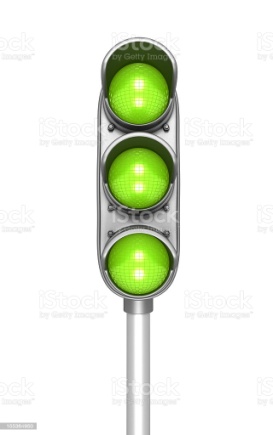 LE   PISTE   VERDI    DEVONO    ESSERE     LIBERE	BRESCIA12SETTEMIPRESENTOIOMICHIAMOLUCIANA.